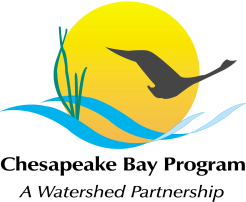 Purpose:  Discuss indicator updates/changes/development and 2013 plan for communicating indicators (and other info); Confirm IWG Workplan for 2013Participants:MinutesAction Items:Review the new timeline for submission of updated/new indicator content and narratives from GITs for State of the Program Report – see below (All)Any issue your GIT/workgroup may have with the Indicators 2013 Workplan should be directed at Nita SylvesterNotify Nita when ready to present new Oyster and MWEE indicators to STARAmanda/Lea to request time on April STAR mtg agenda for presentation of new Brook Trout indicatorNita to find out if CWG has a liaison to STARIndicator updates/changes/development Revised deadlines for providing 2012 data/Analysis and Methods documentation for restoration effort indicators  and the narrative from GITs for State of the Program Report (in order to meet deadlines for product(s) being developed for upcoming EC meeting; if EC mtg is delayed past June/July this timeline will be revised)April 22nd, 2013: Restoration Effort indicators draft data and Analysis and Methods documentation submitted to Nita and draft narrative from GITs for State of the Program Report submitted to Margaret.May 3rd, 2013: Restoration Effort indicators final data and Analysis and Methods documentation submitted to Nita and final narrative from GITs for State of the Program Report submitted to Margaret. (approved by GIT’s and ready for publication)April 25th, 2013: Last chance to present new Restoration Effort indicators to STAR for for use in 2013 EC mtg publications.May 16th, 2013: Last chance to present new Restoration Effort indicators to the Management Board for approval for use in 2013 EC mtg publications.June/July 2013:  Anticipated Executive Council meeting presentation of the State of the Program ReportOctober 15th, 2013: updated/new indicator data and Analysis and Methods documentation submitted to Nita for use in End of Year Wrap-Up publication (AKA “Bay Barometer”).Prepare for anticipated presentations to the STAR (in April) and MB (in May) related to restoration effort indicators to be featured in 2013 EC meeting productsOyster Indicator  (Bruce Vogt)Brook Trout Indicator-Presentation at April STAR meeting (Jennifer Greiner)Mapping of indicators (Howard Weinberg)DiscussionUpdating information for Indicators on the website can happen at any time (no need to wait until products are developed for EC mtgs, end-of-year wrap-up or monthly feature stories), therefore send Nita the most current information to keep indicators current on the CBP web page.Update on 2013 Plan for Communicating Indicators by Mike LandLooking into data visualization technology, the Bay grasses indicator was chosen as a pilot for work with an outside contractor, Stamen design, to develop an interactive map to tell the story of Bay Grasses throughout the Watershed.  The map displays trends and can allow for more data to be layered into the maps later.  Building a richer experience into visiting the website would include the addition of:More PhotographyData VisualizationInteractive Charts and MapsVideosDiscussion and QuestionsThis map can be referred to as Data Visualization of SAV when addressing this tool in the State of the Program Report narrative.This tool is primarily a communication product, not for management or scientific useChesapeake Stat is used for the management of the Chesapeake Bay Program; this interactive Data Visualization tool is not to replace Chesapeake Stat.John Wolf is working on Story maps to show two stories: 1) Change of the Bay over time, and 2) the flow of water through the watershed to show the upstream drainage into the Bay.Discuss Status of Action Items from previous joint meeting All action items from previous joint Indicators and Coordinator/Staffer meeting were completedMargaret Enloe has asked all the GIT’s to work with their communications workgroup liaison to ensure the communication workgroup has the most current information. Pre-meeting materials:Review 2013 Workplan for the IWG Review “Restoration Indicators Data Call” memo sent -2/28/13Review 2013 comm plan internal.wkgp doc. 12 13 12Review Action Items from previous mtg (12/13/12) and be prepared to provide updates for anything with your name.Nita Sylvester-Chair IWGLea Rubin-STAR StaffAmanda Pruzinsky-STAR StaffSally Claggett-USFSJulie Mawhorter-USFSDoreen Vetter-ChesapeakeStatBruce Vogt-GIT1 CoordinatorAnna Stuart Burnett-GIT4 StaffJenna Valente-CWG StaffCatherine Kirkstan-Web TeamJeff Sweeney-EPAJeremy Hanson-GIT3 StaffGreg Allen-GIT 6 CoordinatorTim Wilke-GIT6 StaffBeth Zinecker-ChesapeakeStatLauren Tanneyhill-MB StaffJohn Wolf-GIS TeamHoward Weinberg-GIS TeamGreg Barranco-EPALucinda Power-GIT3 CoordinatorAmy Haden-GIT5 CoordinatorJennifer Greiner-GIT2 CoordinatorMike Land-Web TeamDebra Hopkins-USFWS